CITY OF MERCER ISLAND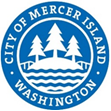 9611 SE 36th Street  Mercer Island, WA  98040-3732(206) 275-7605  FAX (206) 275-7726 www.mercergov.org January 18, 2019MI Treehouse, LLCAttn: Bill SummersPO Box 261Medina, WA 98039 RE:  	Courtesy Notice: Expiration of Applications 	CAO15-001, SEP15-001, VAR18-002  – MI Treehouse Dear Bill Summers,This letter is intended to serve as a courtesy notice of an impending expiration of the above-referenced land use applications.  Please note: no further notice will be provided prior to expiration. Following review of the above-referenced applications, the City sent you a request for additional information on November 16, 2018 (enclosed) and placed the review of these land use applications on hold.  The November 16, 2018 letter established a deadline for resubmittal of January 15, 2019, which is 60 days following the request for additional information.On November 16, 2018, the City met with your representative (G. Richard Hill, McCullough Hill Leary, PS) and discussed the timeline for submittal of the requested information, in addition to the deadline established by the City’s November 16, 2018 letter.On December 20, 2018, the City contacted the applicant team inquiring about the project status.  At that time, the City was led to believe that the applicant was working on a resubmittal.   As of the date of this letter, three days after the deadline, the additional information requested on November 16, 2018 has not been received.Pursuant to MICC 19.15.110(B), if a response to the request for additional information is not received by January 25, 2019, the City will cancel the above-referenced land use applications.  Please do not hesitate to contact me if you have any questions.Sincerely,Evan Maxim, Director of Community Planning & Development evan.maxim@mercergov.org (206) 275-7732 Enc: 	Request for Additional Information dated November 16, 2018